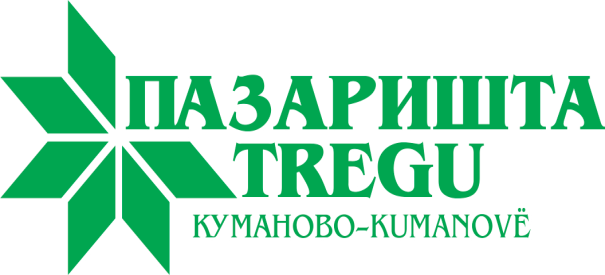 		   ПРОГРАМА ЗА РАБОТА НА                   ЈАВНО ПРЕТПРИЈАТИЕ                  ПАЗАРИШТА КУМАНОВО                           ЗА 2017 ГОДИНА	         Куманово Декември  2016 година  Врз основа на член 21 од Статутот на Ј.П.ПАЗАРИШТА-Куманово Управен одбор на Ј.П.ПАЗАРИШТА-Куманово на седница оддржана на 19.12.2016 година ја донесе следнава:ПРОГРАМА ЗА РАБОТА НА ЈАВНО ПРЕТПРИЈАТИЕ ПАЗАРИШТА КУМАНОВО                                                   ЗА 2017 ГОДИНА	Прогамата за работа на Ј.П.ПАЗАРИШТА-Куманово во 2017 година е базирана на реални материјални можности, продожување со реализација на отпочнати проекти, развој на нововостановени концепти како и  реални потреби за развој на Претпријатието и обезбедување на нови извори на приходи.Поддршката од Општина Куманово и Совет на Општина Куманово ке биде од значење за реализација на проектите и  нивна оддржливост.         Приоритет во работење на Ј.П.ПАЗАРИШТА-Куманово ке биде исполнување на пропишани законски услови и реализација на веке отпочнати проекти за замена на старата кровна конструкција со лексан во млечно бела боја, поставување на гранитна подна подлога, реставрација на фасада на деловни објекти како и реновирање на санитарните јазли во рамки на проектот за меѓугранична соработка со општина Јокоруда Република Бугарија кој е во завршна фаза.        Еден од главни приоритети во 2017 година ке биде и довршување на отпочната постапка за издавање на деловни објекти под закуп по пат на јавно наддавање по чие спроведување ке се обезбеди релативно стабилен приход во период од наредни 5 години.         Јавното Претпријатие ПАЗАРИШТА Куманово во 2017 година своето работење ке го насочи во правец на натамошна анализа за отворање на нови посебно организирани пазари откако годинава успешно се реализираше поазарот на стари работи, како и организација на Новогодишен и 8-мо мартовски базар.          Подобрување на квалитетот на услугите и јакнење на материјалната основа на Претпријатието, остануваат траен приоритет и ке бидат исклучиво поврзани со дејностите, за кои е регистрирано Претпријатието.           Примарна цел во 2017 година ке биде обезбедување на што подобри услови на пазарите, за корисниците на тезгите и продажните места како и за купувачите.	ЈП Пазаришта во својот делокруг на работи, стопанисува со централен Пазар, на ул.ЈНА, Реонски Пазар на бул Октомвриска Револуција, Добиточен Пазар во с. Долно Којнаре, како и со деловен простор во состав на двата зелени Пазари. Во состав на Добиточниот пазар функционира и Пазар на стари работи кој се оддржува во четврток и недела како и Пазар на големо за кој не се покажа поголем интерес освен во делот на продажба од камиони и тоа само во летната сезона.Оваа година за првпат Претпријатието зема улога во организирањето на Новогодишен базар со поставување на сопствени тезги но за организирање на овој како и на останати базари треба уште многу да се работи во делот на подобрување на условите за работа на закупците и разубавување на целокупниот изглед на базарите кое ке доликува на Општина Куманово.         1.	ЗЕЛЕН ПАЗАРНа централниот зелен Пазар ЈП Пазаришта стопанисува со 589 тезги, кои во најголем дел се издадени во текот на целата година.	Првото ниво на зелениот пазар, каде се врши трговија со земјоделски производи, скоро целосно е покриен со настрешници, освен делот кај контејнерите за продажба и влезниот дел но таблите се со недоволна видливост поради што и Претпријатието прави напори за реализација на отпочнатиот проект за нивна замена и допокривање на непокриениот дел.	На централниот зелен пазар во 2017 се планира да биде реализирано:	-осветлување на настрешницата на првото ниво со природно светло е извршено со лексан во сина боја кое трговците не го прифакаат затоа што  на земјоделските производи им ја менува бојата и трговците имаат проблеми со продажбата. Од вкупно 12 светлосни полиња на настрешницата две се веќе преработени со лексан во млечно-бела боја, кој се покажа попрактичен за потребите на трговците од природно осветлување на пазарот. Во 2017 година  сите отвори за осветлување со природно светло се планира да бидат поправени односно да биде поставен лексан во бела боја.             Се планира 	-да биде покриен со настрешница непокриениот простор до влезот бр.1 како и просторот помеѓу тезгите и контејнерите за продажба за кој што дел има подготвено соодветна проектна документација и се очекува да биде објавен повик за аплицирање во рамки на програма за меѓугранична соработка со други земји.	-на второто ниво се планира, бетонските тезги да  бидат заменети со боксови, откако ке се изврши странично изолирање на пазарот на второ и трето ниво со лексан кое ке овозможи заштита од дожд и ветер за кое исто така е изготвена проекта документација.        2.	РЕОНСКИ ПАЗАР	Реонскиот пазар на улицата Октомвриска револуција, како времен објект ЈП "Пазаришта" е завршен и предаден во употреба во 2006 година. Реонскиот зелен пазар располага со 135 тезги и 280 м.2 деловен простор.На реонскиот зелен пазар во 2017 година се планира да биде реализирано:-покривање со настрешница на дел од просторот за комуникација меѓу тезгите;-покривање со додатен трем на настрешница на делот према бул. Октомвриска револуција.-поставување на табли на надворешниот дел од оградата кои би го разубавиле изгледот на Реонски пазар а би можеле и да се користат како рекламен простор.-Овие програмски определби остануват во континуете повеке години од причина што се даде предност на Зелениот пазар како реален след на потребите на Претпријатието како целина и нивната реализација ке зависи од брзината на реализација на веке започнатите проекти на Зелениот  пазар и обезбедување  на финансиски средства од дополнителни извори.	3. ДОБИТОЧЕН ПАЗАР	Добиточниот пазар се наога во с. Долно Којнаре и истиот зафаќа површина од околу 4 хектари, уреден е по сите барања на Правилникот за изградба на ваков вид објекти односно располага со боксови за крупен и ситен добиток, две ваги, истоварно утоварна рампа, санитарен јазол, уреден приод со санитарна заштита, административен објект, уреден и одвоен од пазарот  паркинг простор. 	По својот капацитет, опременост и уреденост, според важечките нормативи за ваков вид на пазари со комплетна инфраструктура, добиточниот пазар е еден од најдобро уредените  во Македонија.           Со оформување на двата нови пазари Пазар на големо и Пазар на стари работи значително се подобри работењето на овој пазар во целост, активноста на инспекциските органи значајно допринесе за стабилизација на оваа подружница која долго време се покажуваше како непродуктивна. Со постојани интервенции од страна на надлежните инспекции кои продолжуваат во континуитет се овозможува добитокот кој претходно се продаваше на улица да влезе во добиточниот пазар и да ги помине сите проверки и евидентирање во регистарот за движење на стока кој вече успешно функционира 2 години.         Во 2017 година  по доградба на мостот кое нешто се очекува да биде реализирано уште на почетокот на годината се планира да се  отвори и Авто пазар како и да се доуреди просторот за продажба на посебно организираните пазари а доколку постои интерес и да се постават монтажно демонтажни деловни објекти кое нешто како програмска определба останува од предходните години.           4. НАПЛАТА НА ЦЕНИ НА УСЛУГИТЕ ЈП Пазаришта  со примена на ценовник на услуги кој беше прилагодуван и менуван неколку пати и усвоен од Совет на Општина Куманово годинава обезбеди поквалитетно остварување на поставените цели.	Ј.П.Пазаришта  во 2015 година изврши измени на програм за наплата така што за сите продажни места и тезги на зелениот пазар кои се евидентирани врз основа на договор за  закуп се издаваат месечни фактури.Во 2016 година е извршено негово надградување со цел да се подобри квалитетот на работење а надградби се планираат и за 2017 година.	Издавањето на тезгите во 2017 година ке се врши согласно Ценовникот  и  Правилникот за пазарен ред  а особено:	-ке се продолжи со досегашниот начин на издавање во закуп на тезги со давање предност на годишните резервации а за целосно плакање на закупот за целата година ке биде одобруван попуст од 10% по тезга, а на сите редовни закупци кои што секој месец редовно ќе ја плакаат закупнината во рок од 8 дена од доставување на фактура ке им се пресметува попуст од 3% на годишно ниво, со исплатата на последната (декемвриската) рата.	- ке се врши натамошно групирање на тезги според видот на производи;	- ке се продолжи со воведениот дневен закуп за тезги;.	- ке се обезбеди плаќање на закупнината на 12 месечни рати.           -Издавање на деловен простор и земјиште со кое располага             Ј.П.ПАЗАРИШТА-Куманово ке се врши по пат на постапка за јавно             наддавање која успешно за првпат беше спроведена со посредство на             Општина Куманово во 2015 година, проценка на деловни објекти и            завршена за сите деловни објекти за кои има истечени договори за закуп           од страна на овластен проценител и се подготвува оглас.	5. НАПЛАТА НА ЗАКУПНИНА	Наплатата на закупнината за изнајмениот деловен простор веке се врши на поефикасен начин, при што благовремено во со закон предвидените рокови  се реагира кај секој закупец кој доцни со плаќање на закупнината а особено:	-  при склучувањето на нови договори  се врши солемнизација на договорите кај нотар и  се применуват клаузули за извршност, согласно Законот за Извршување, кои се основ за присилна наплата, без да се водат долги и скапи судски постапки.          -инструментот на платен налог кој во последно време е најефикасно средство за наплата на неостварени побарувања максимално ќе се применува преку Нотарите.	-во рамките на важечките законски прописи ке се користат најрационалните решенија за благовремена наплата на закупнината;	-редовно ке се поведуваат со закон утврдените постапки за навремена наплата на закупнината;	-кон нередовните закупци ке се водат постапки за иселување од деловните објекти;	-према закупците кои доцнат со плаќањето на закупнината ќе се пресметуваат и наплатуваат законски казнени камати.         6. ОДРЖУВАЊЕ НА ХИГИЕНА	Одржувањето на хигиената на зелениот пазар заради останува сложено прашање. 	Зелениот пазар е отворен и работи секој ден, независно од државните и верски празници. На пазарот фрекфенцијата е мошне голема во услови на неадекватни приоди и без паркинг простори. Дотурот на земјоделските производи е отежнат заради приодите на пазарот и производите се претовараат и до тезгите се доставуваат рачно или со прирачни колички и сл.	Со изградбата на настрешницата на Првото ниво на зелениот пазар се создадени предуслови за поголема хигиена и за подобро одржување на пазарот. 	Одржувањето на хигиената на зелениот и добиточниот пазар ке се врши особено преку:	-воведување на поголем ред во поставеноста и распоредот на тезгите на зелениот пазар;	-забрана за складирање односно оставање на производи по завршеток на работното време и забрана за оставање на амбалажа од продадените производи;	-редовно перење на површината на пазарот и тезгите согласно хасап проектот и политиката за оджување на хигиената на пазарите;	-редовно однесување на сметот согласно хасап проектот и политиката за управување со отпад на пазарите;	-по потреба ангажирање на дополнителен број на работници за одржување на хигиената;	-снабдување на пазарот во точно утврдени термини на денот согласно хасап проектот и пропишаните стандарди;	-ке се набави дополнителна опрема и средства за одржување на хигиена            - ке се изврши дезинфекција и дезинсекција од страна на надлежни институции како континуирана пракса во последниве години.           -ке се набави машина за оддржување на гранитна подна подлога по нејзино поставување.          7. ФИНАНСИСКИ СРЕДСТВА	Во 2017 година Јавното претпријатие "Пазаришта" планира да оствари вкупен приход поголем од вкупниот приход остварен во 2016 година.	Раскодите за 2017 година Јавното претпријатие планира да останат на исто ниво со тенденција да се намалат во однос на 2016 година.Планирањето на приходи и расходи е реално, а очекуваниот раст на приходи се базира на објективни показатели и пред се на издавање на неиздадени деловни објекти.ЈП "Пазаришта" од остварените приходи во 2017 година, освен нужното тековно одржување, финансиските средства ќе ги насочи за покривање на материјалните трошоци. Од остатокот на средствата, вклучувајќи ги и издвоените средства за амортизација, ке ги изврши предвидените инвестициони работи со Програмата за 2017 година. 	ПЛАНИРАНИ ПРИХОДИ                         	       	 -Зелен пазар - закупнина на тезги		        	                                                   18.000.000	-Добиточен пазар- вкупни приходи        	        	                                                     2.000.000-Реонски Пазар - закупнина на тезги		         	                                                     1.420.000-Закупнина на деловен простор        		      	                                                    9.000.000-Други извори на приходи                                                                                                    1.300.000.	ВКУПНО ПРИХОДИ                                                                        31.720.000     	ПЛАНИРАНИ РАСХОДИ:01.Бруто плата                                                                                                                         21.600.000 02.Надомест на Управен и Надзорен одбор		                                                             450.00003.Електрична енергија             	                                                                                    1.800.00004.Трошоци за вода                                                  		                                                700.00005.Трошоци за ѓубрарина                                         	                                                             650.000        06.Телефонија и интернет                                                                                                            500.00007.Одржување на програма за наплата                                                                                         60.00008.Одржување на финансиски програми                                                                                        60.00009.Осигурување на имот                                                                                                               100.00010.Колективно осигурување                                                                                                          150.00011.ПТТ услуги				               	 	                                                   30.00012.Патни и дневни трошоци		                  	                                                              100.00013.Патни и дневни трошоци за странство	                                                                             50.00014.Канцелариски материал,                                                                                                           250.00015.Нафта за греење			                         	                                                               300.000 16.Гориво за возила                                                                                                                       300.000	 17.Резервни делови за возило         			                                                               100.000 18.Средства за хигиена и дезинфекција  	                                     100.000 19.Стоки за тековно оддржување                                                                                                  100.000 20.Услуги за технички преглед и авто-одговорност на патнички возила                                    50.000 21.Сервис на патничко моторно возило                                                                                      150.000 22.Ревизорски услуги                                                                                                                      50.000 23.Занатски услуги од граѓани          		         	                                                                50.000	                                                                                                             24.Трошоци за весници                                       	                                                                20.000	25.Нотарски услуги 			       		                                                                20.000 26.Админ. и судски такси                      		                                                                            30.00027.Трошоци за платен промет                                                                                                       50.000    28.Полски метли                                                                                                                            100.00029. ХТЗ- опрема	                                    100.00030.Компјутери и компјутерска опрема                                                                                          150.00031.Амортизација                                                     		                                               1.800.000     32.Донации и спонзорства	                             	                                                               200.000	33.Репрезентација                                                                                                                           500.00034.Инвестиции на зелен реонски и добиточен пазар                                                                   700.00035.Посредување при вработување	                                                                                        250.00034.Вонредни рсходи		             	                                                                           100.000   ВКУПНО РАСКОДИ                                                                                    31.720.000.						Куманово							       УПРАВЕН ОДБОР НА                                                                                      Ј.П. ПАЗАРИШТА - КУМАНОВО19.12.2016                                                                                     Претседател,                                                                                                     Богдан Таневски